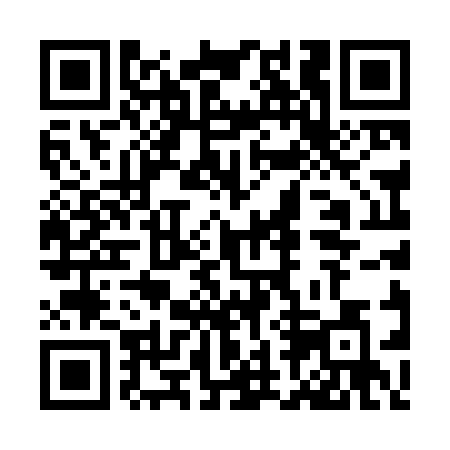 Ramadan times for Copperdale, Colorado, USAMon 11 Mar 2024 - Wed 10 Apr 2024High Latitude Method: Angle Based RulePrayer Calculation Method: Islamic Society of North AmericaAsar Calculation Method: ShafiPrayer times provided by https://www.salahtimes.comDateDayFajrSuhurSunriseDhuhrAsrIftarMaghribIsha11Mon6:046:047:181:114:307:057:058:1912Tue6:036:037:171:114:317:067:068:2013Wed6:016:017:151:114:317:077:078:2114Thu5:595:597:131:104:327:087:088:2215Fri5:585:587:121:104:327:097:098:2316Sat5:565:567:101:104:337:107:108:2417Sun5:545:547:091:104:337:117:118:2518Mon5:535:537:071:094:347:127:128:2719Tue5:515:517:051:094:347:137:138:2820Wed5:495:497:041:094:357:147:148:2921Thu5:485:487:021:084:357:157:158:3022Fri5:465:467:011:084:367:167:168:3123Sat5:445:446:591:084:367:177:178:3224Sun5:425:426:571:074:377:187:188:3325Mon5:415:416:561:074:377:197:198:3426Tue5:395:396:541:074:387:207:208:3527Wed5:375:376:521:074:387:217:218:3728Thu5:355:356:511:064:387:227:228:3829Fri5:345:346:491:064:397:237:238:3930Sat5:325:326:481:064:397:247:248:4031Sun5:305:306:461:054:407:257:258:411Mon5:285:286:441:054:407:267:268:422Tue5:275:276:431:054:407:277:278:443Wed5:255:256:411:044:417:287:288:454Thu5:235:236:401:044:417:297:298:465Fri5:215:216:381:044:427:307:308:476Sat5:205:206:361:044:427:317:318:487Sun5:185:186:351:034:427:327:328:508Mon5:165:166:331:034:437:337:338:519Tue5:145:146:321:034:437:347:348:5210Wed5:135:136:301:034:437:357:358:53